5°BLos alumnos de 5°B celebraron el día del libro realizando en clase de arte lindas portadas de su libro o Comics favorito,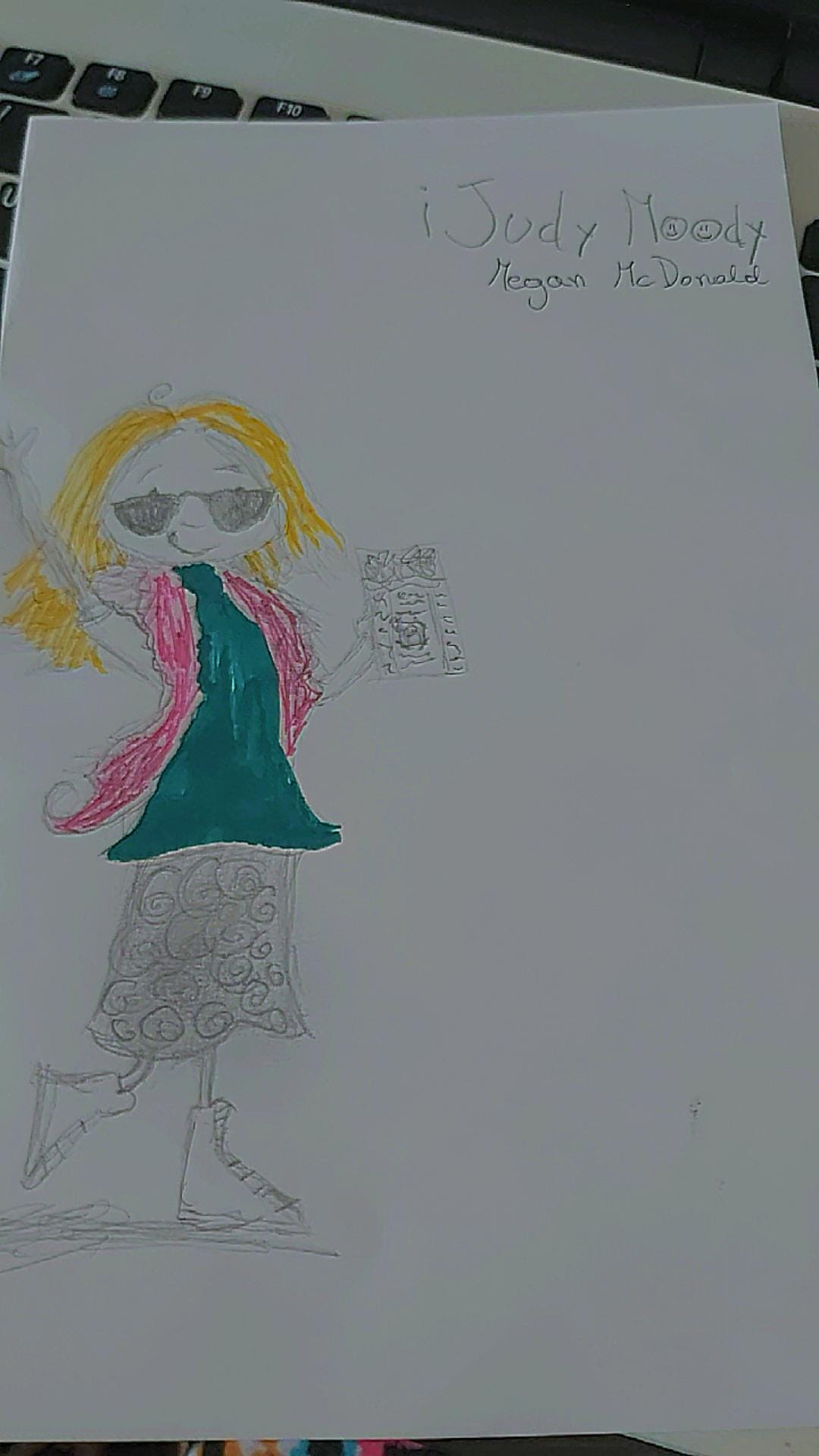 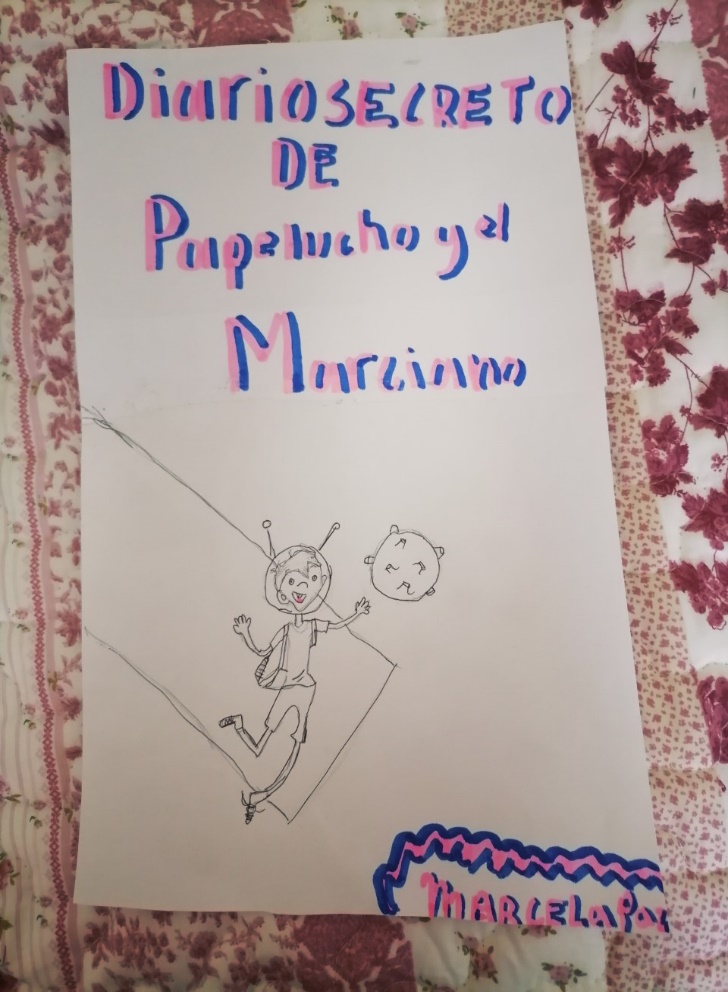 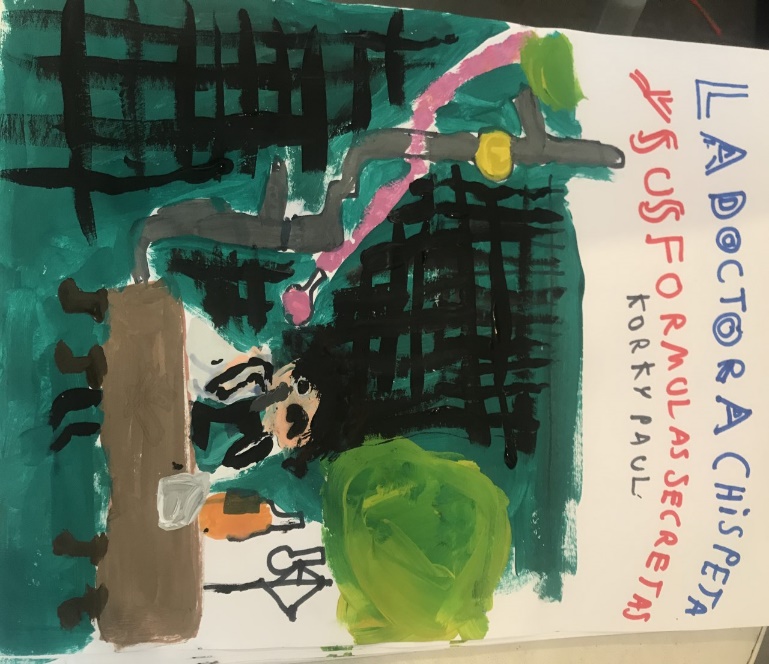 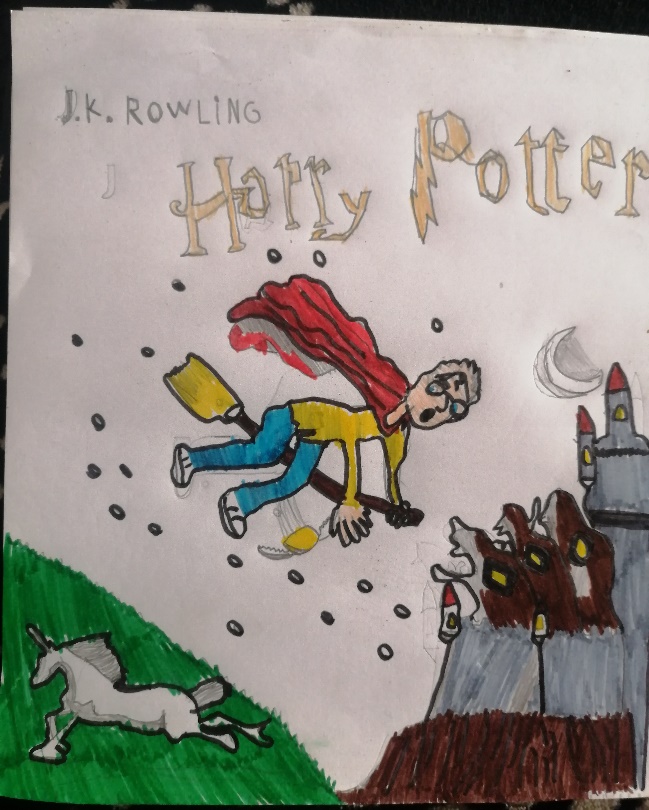 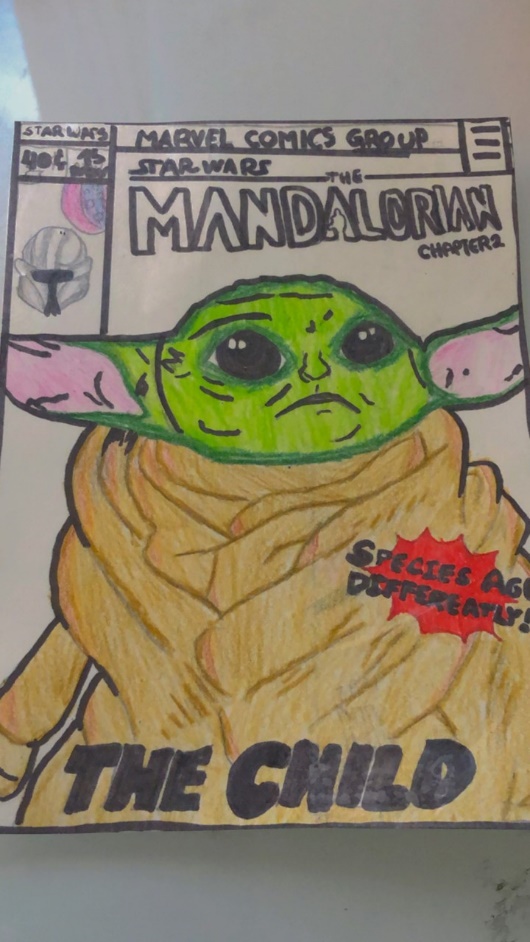 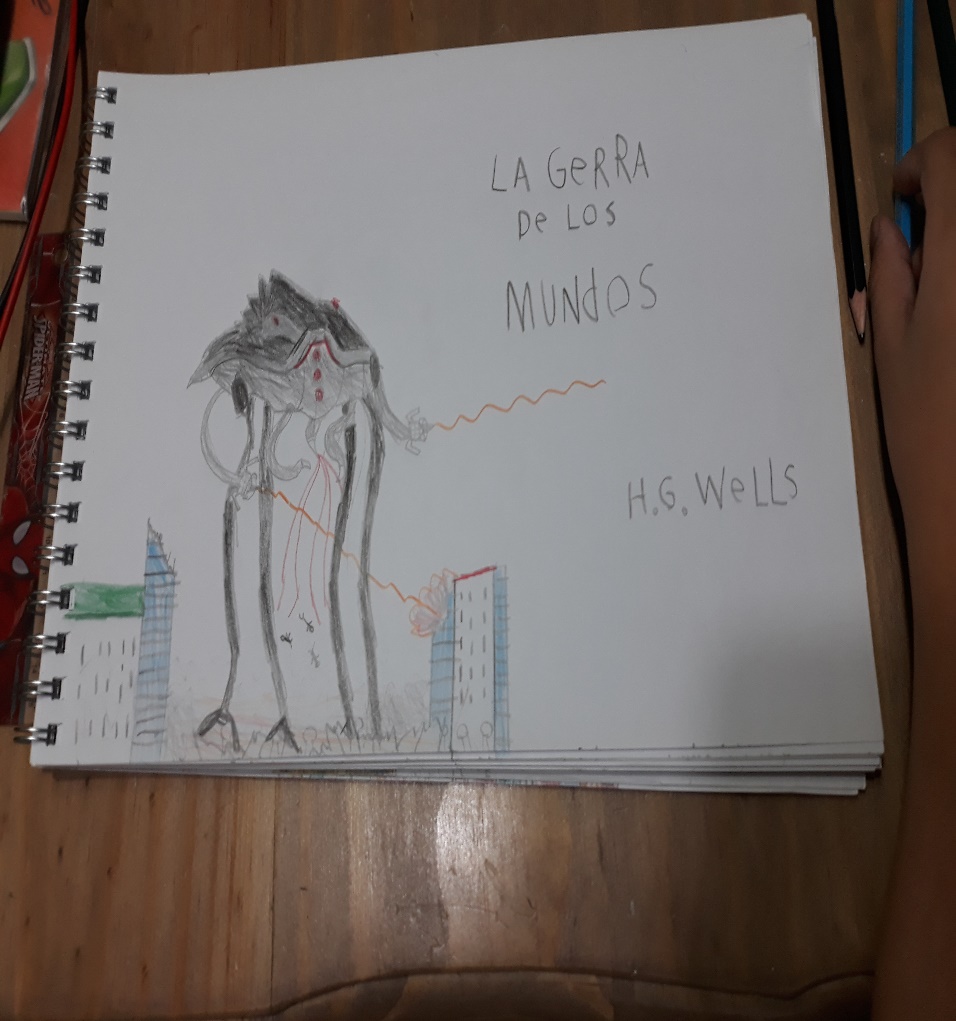 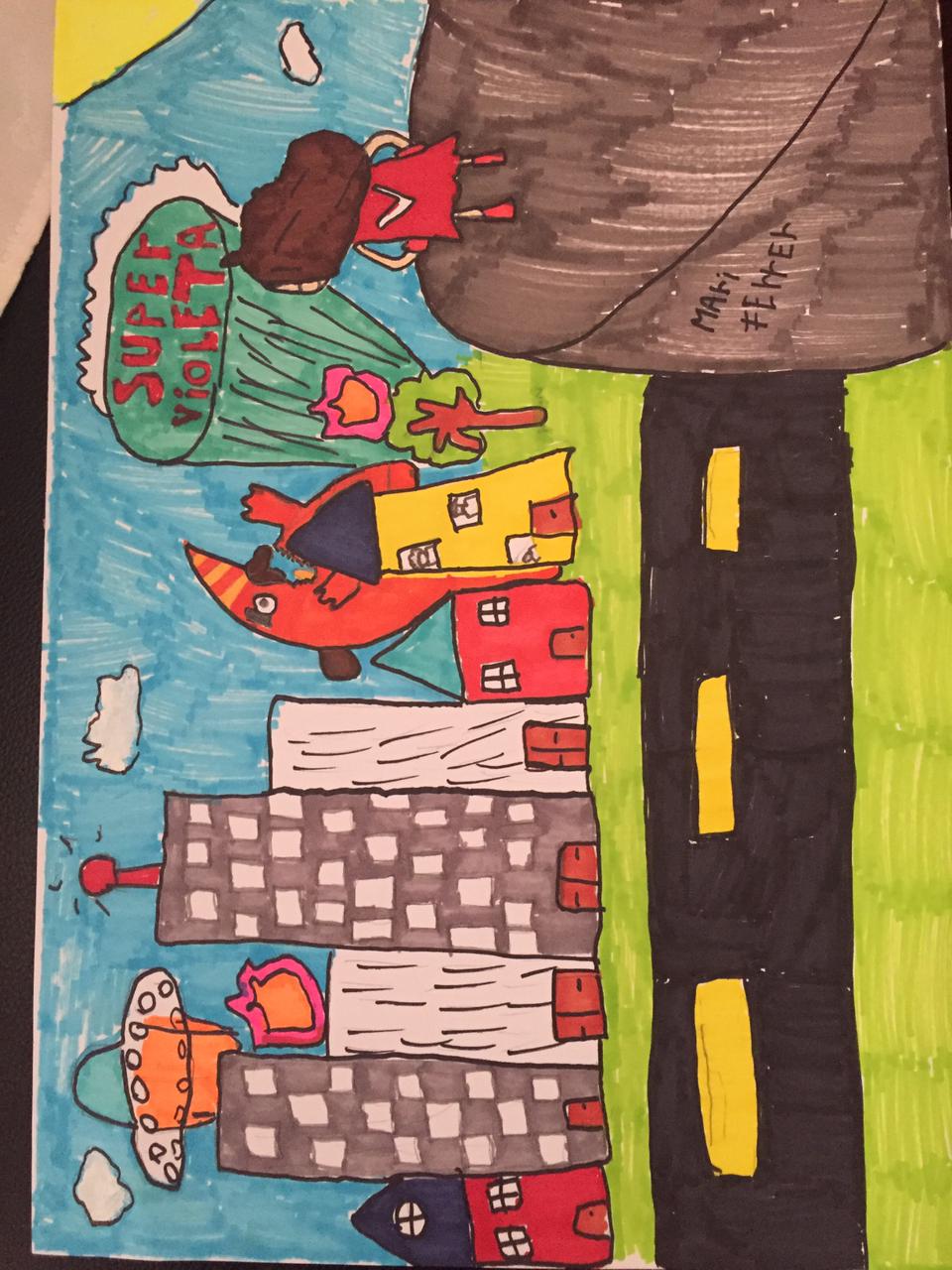 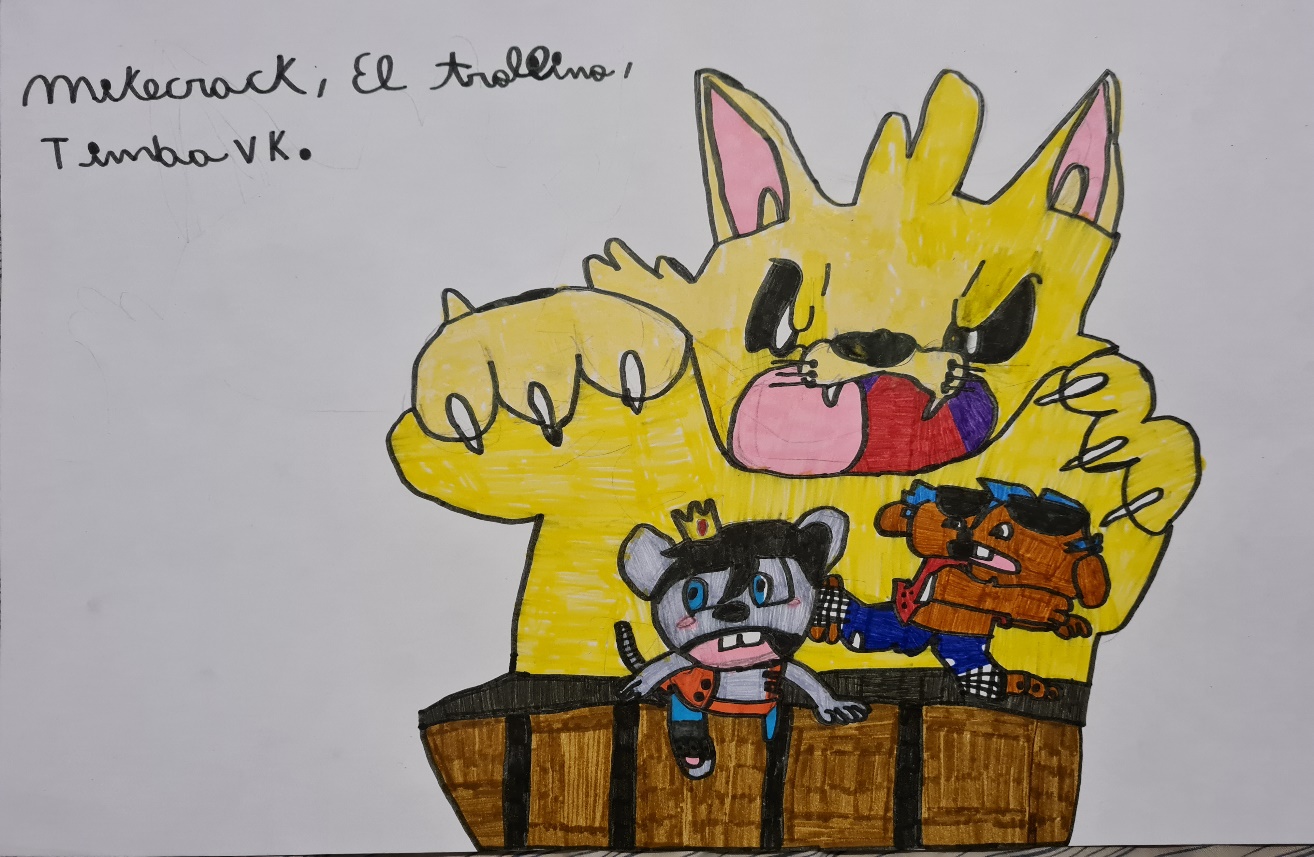 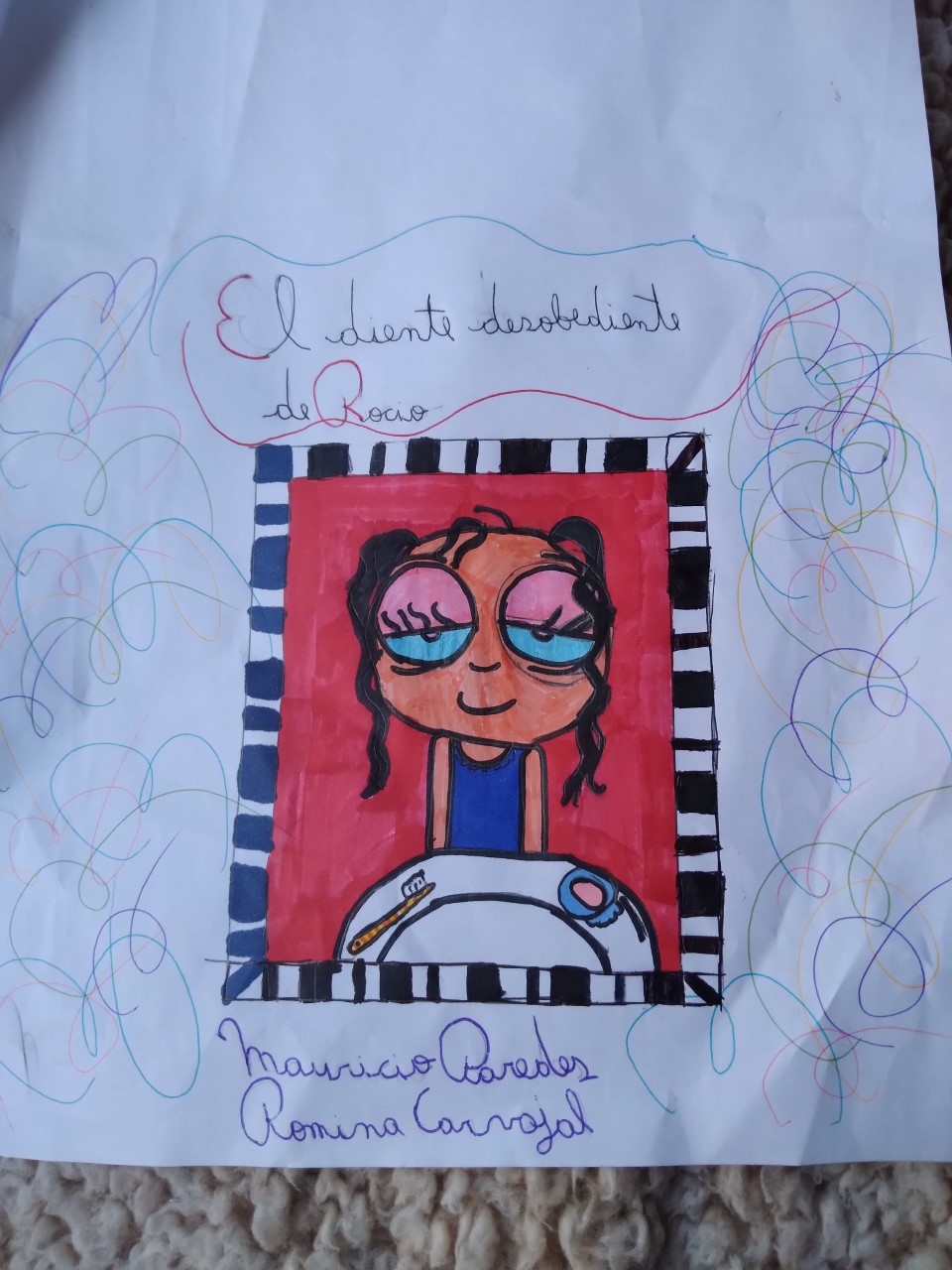 